Prevention / Education Team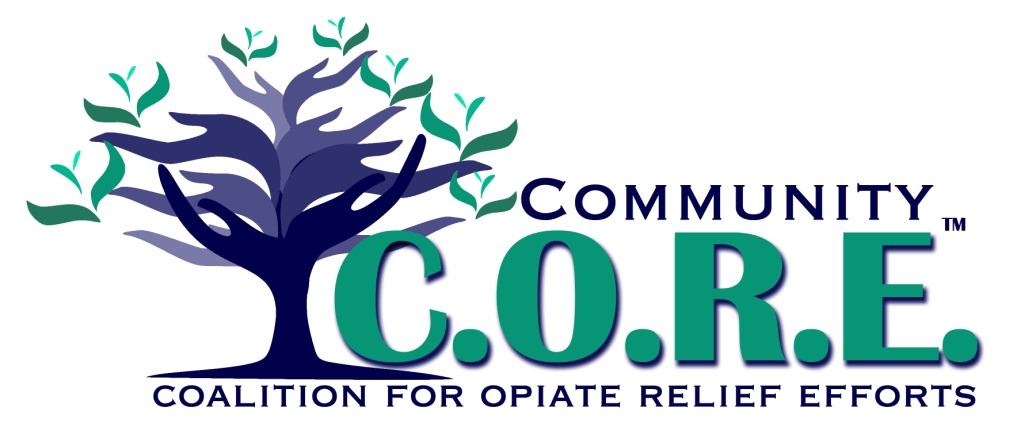 